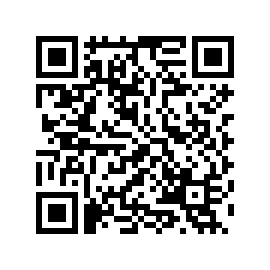 Индексы производства по видам экономической деятельности
  за ноябрь 2022 годаИндексы производства по видам экономической деятельности
  за ноябрь 2022 годаИндексы производства по видам экономической деятельности
  за ноябрь 2022 годаИндексы производства по видам экономической деятельности
  за ноябрь 2022 годаВ % кВ % кЯнварь-ноябрь
2022 г. в %                   к январю-ноябрю
2021 г.ноябрю
 2021 г.октябрю 2022 г.Январь-ноябрь
2022 г. в %                   к январю-ноябрю
2021 г.Промышленное производство (промышленность)112,9109,6109,1ОБРАБАТЫВАЮЩИЕ ПРОИЗВОДСТВА114,0108,3110,9Производство пищевых продуктов126,897,2105,8Производство напитков52,157,675,2Производство текстильных изделий63,473,873,6Производство одежды385,862,4374,7Производство кожи и изделий из кожи55,654,897,4Обработка древесины и производство изделий из дерева и пробки, кроме мебели, производство изделий из соломки и материалов для плетения64,2103,778,5Производство бумаги и бумажных изделий175,789,0130,7Деятельность полиграфическая и копирование носителей информации79,085,2103,7Производство кокса и нефтепродуктов97,991,9114,6Производство химических веществ и химических продуктов117,884,0108,2Производство лекарственных средств и материалов, применяемых в медицинских целях93,789,780,3Производство резиновых и пластмассовых изделий105,598,6107,5Производство прочей неметаллической минеральной продукции148,487,4131,1Производство металлургическое91,0154,468,7Производство готовых металлических изделий, кроме машин и оборудования71,5135,896,4Производство компьютеров, электронных и оптических изделий65,695,9102,5Производство электрического оборудования132,5123,2129,5Производство машин и оборудования, не включенных в другие группировки221,4147,5145,0Производство автотранспортных средств, прицепов и полуприцепов15,0116,531,2Производство прочих транспортных средств и оборудования70,7111,762,7Производство мебели83,198,593,6Производство прочих готовых изделий140,5128,1123,5Ремонт и монтаж машин и оборудования52,5100,559,4ОБЕСПЕЧЕНИЕ ЭЛЕКТРИЧЕСКОЙ ЭНЕРГИЕЙ, ГАЗОМ И ПАРОМ; КОНДИЦИОНИРОВАНИЕ ВОЗДУХА107,3123,099,0Обеспечение электрической энергией, газом и паром; кондиционирование воздуха107,3123,099,0ВОДОСНАБЖЕНИЕ; ВОДООТВЕДЕНИЕ, ОРГАНИЗАЦИЯ СБОРА И УТИЛИЗАЦИИ ОТХОДОВ, ДЕЯТЕЛЬНОСТЬ ПО ЛИКВИДАЦИИ ЗАГРЯЗНЕНИЙ87,694,783,5Забор, очистка и распределение воды96,7100,695,2Сбор и обработка сточных вод105,8111,3103,3Сбор, обработка и утилизация отходов; обработка вторичного сырья69,278,866,1Предоставление услуг в области ликвидации последствий загрязнений и прочих услуг, связанных с удалением отходов236,298,2249,1